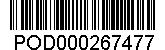 	 Kočvara Radim, Mgr. Záříčí 92 768 11  ChropyněObjednávka OVs2921/0266 na vypracování Biologických průzkumů02.060 Opatření v úseku Brantice, OHO, dílčí stavba 02.061 Jez Brantice, stavba č. 5882Aktualizace biologického průzkumu s cílem:aktualizace dosud známých údajů o výskytu fauny a flóry, s akcentem na druhy zvláště chráněnéspecifikace podmínek realizace na základě znalosti konkrétních stavebních postupůoptimalizace stavebních objektů z pohledu ochrany zastižených živočišných a rostlinných druhůnavržení záchranných transferů s cílovými lokalitami a harmonogramem prováděnípři průzkumu se zaměřit na skupiny, ve kterých byly zachyceny zvláště chráněné druhy (zejména – motýli, brouci, vážky)v případě, že se v lokalitě nachází populace pérovníku pštrosího, nutno prověřit možnost jeho transferuPodrobný biologický průzkum bude jednou z příloh projektové dokumentace pro společné povolení stavby a pro provádění stavby 02.060 Opatření v úseku Brantice, OHO, dílčí stavba 02.061 Jez Brantice, stavba č. 5882. Počet vyhotovení:	3 x v tištěné podobě (autorizované) + 1x na CD a zprávy v elektronické 			            podobě (pdf.)Termín odevzdání: 	30.9. 2021 Cena:			58 000,- Kč bez DPHSplatnost faktury:	30 dnů ode dne doručení faktury objednateliZáruka:		            24 měsícůSankce:		V případě prodlení zhotovitele s předáním díla do termínu uvedeného 
                                       v této objednávce, zaplatí zhotovitel objednateli smluvní pokutu ve výši 0,5 % 
                                       z uvedené ceny díla bez DPH za každý den prodlení.Další ujednání:Součástí předání díla bude předávací protokol.Oprávněně reklamované vady a nedodělky, uvedené v předávacím protokolu odstraní zhotovitel 
na své náklady v termínu uvedeném v tomto protokolu. Termín odstranění reklamovaných vad
 a nedodělků lze ve složitých případech prodloužit po dohodě zhotovitele s objednatelem. Objednatel je povinen umožnit zhotoviteli odstranění vad a nedodělků.Pro případ nedodržení termínu odstranění vad nebo nedodělků zhotovitelem se sjednává smluvní pokuta ve výši 0,01% z celkové ceny za každý den prodlení. Při plnění této objednávky se zhotovitel zavazuje dodržovat příslušné zákony a vyhlášky, všeobecné právní předpisy, technické normy
 a předpisy a pokyny objednatele. Smluvní strany berou na vědomí, že v souvislosti s uzavřením smlouvy dochází za účelem kontraktace, plnění smluvních povinností a komunikace smluvních stran k předání a zpracování osobních údajů zástupců či kontaktních osob smluvních stran v rozsahu zejm. jméno, příjmení, akademické tituly, pozice/funkce, telefonní číslo a e-mailová adresa. Každá ze smluvních stran prohlašuje, že je oprávněna tyto osobní údaje fyzických osob uvést ve smlouvě/předat druhé smluvní straně, a že bude dotčené fyzické osoby, které ji zastupují/jsou jejími kontaktními osobami, informovat o takovém předání jejich osobních údajů a současně o jejich právech při zpracování osobních údajů. Je-li smluvní stranou fyzická osoba, bere na vědomí, že druhá smluvní strana zpracovává její osobní údaje v rozsahu osobních údajů uvedených v této smlouvě za účelem kontraktace, plnění smluvních povinností a komunikace smluvních stran a za účelem případného uplatnění a vymáhání nároků 
ze smlouvy. Dále bere smluvní strana – fyzická osoba na vědomí, že některé její identifikační 
a adresní osobní údaje uvedené v této smlouvě mohou podléhat zveřejnění v registru smluv 
na základě zák. č. 340/2015 Sb., zákon o registru smluv, ve znění pozdějších předpisů. Smluvní strana prohlašuje, že byla druhou smluvní stranou náležitě informována o zpracování svých osobních údajů a svých právech. Smluvní strany se zavazují zachovávat mlčenlivost o všech skutečnostech týkajících se této smlouvy. Povinnost mlčenlivosti se vztahuje zejména na skutečnosti, které tvoří obchodní tajemství, 
na informace obsahující osobní údaje, jakož i na všechny další skutečnosti či informace, které druhá smluvní strana prohlásí za důvěrné. Smluvní strany se též zavazují nevyužít jakékoliv informace zpřístupněné v souvislosti s touto smlouvou ve svůj prospěch nebo ve prospěch třetích osob v rozporu s účelem jejich zpřístupnění. Povinnost mlčenlivosti se nevztahuje na údaje, které je smluvní strana povinna poskytnout dle zákona na vyžádání soudů, správních úřadů, orgánů činných v trestním řízení, auditory pro zákonem stanovené účely či jiných subjektů. Povinnost mlčenlivosti trvá i po ukončení smluvního vztahu.Dodavatel souhlasí s platbou DPH na účet místně příslušného správce daně v případě, že bude          v registru plátců DPH označen jako nespolehlivý, nebo bude požadovat úhradu na jiný než zveřejněný bankovní účet podle §109 odst.2 písm.c) zákona č.235/2004Sb. o dani z přidané hodnoty ve znění pozdějších předpisů.Zadavatel s ohledem na povahu a smysl veřejné zakázky neidentifikoval možnosti uplatnění zásad odpovědného veřejného zadávání a inovací, v souladu s § 6 zák. č. 134/2016 Sb., o zadávání veřejných zakázek, ve znění pozdějších předpisů, které by zároveň splnily principy 3E (účelnosti, efektivnosti a hospodárnosti) podle zák. č. 320/2001 Sb., o finanční kontrole.Smluvní strany nepovažují žádné ustanovení smlouvy za obchodní tajemství.Identifikační údaje objednatele:Povodí Odry, státní podnikVarenská 49, 701 26 Ostrava – Moravská OstravaStatutární zástupce:		Ing. Jiří Tkáč, generální ředitelZástupce pro věci technické:	Ing. Eva Hrubá, vedoucí inv. odboru,				Ing. Petr Prőschl, DiS., investiční referentTelefon:			xxxIČ: 				70890021DIČ: 	                                      CZ 70890021Bankovní spojení: 		KB Ostrava, č. ú. 97104-761/0100Plátce DPH: 			anoZapsán v obchodním rejstříku Krajského soudu Ostrava, oddíl A XIV, vložka 584Identifikační údaje zhotovitele:Mgr. Radim KočvaraZáříčí 92, 768 11 ChropyněKontaktní osoba:		xxx mob.:				xxxIČ:				73068021DIČ:				xxxBankovní spojení:		xxxPlátce DPH: 	                  	anoŽL vdal MěÚ Kroměříž, obecní živnostenský úřad, ev. č. 380603-5912-01Ing. Břetislav Turečektechnický ředitelCo: OOK – p. Orlitová, zdePotvrzenou kopii objednávky zašlete zpět objednateli!Potvrzení převzetí objednávky	Datum a podpis:	25.5.2021	xxx